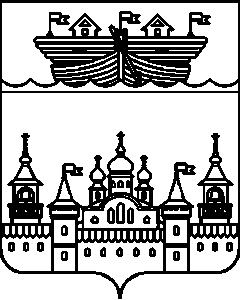 СЕЛЬСКИЙ СОВЕТ ВОЗДВИЖЕНСКОГО СЕЛЬСОВЕТА ВОСКРЕСЕНСКОГО МУНИЦИПАЛЬНОГО РАЙОНА НИЖЕГОРОДСКОЙ ОБЛАСТИРЕШЕНИЕ   27 апреля  2018 года									№ 14«О внесении изменений в решение сельского Совета Воздвиженского сельсовета от 27 декабря 2017 года № 41 «О бюджете  Воздвиженского  сельсовета на 2018 год и на  плановый период 2019 и 2020 годов» В соответствии со ст. 153 БК РФ и п.1 ст.7 «Положения о бюджетном процессе в Воздвиженском сельсовете» сельский Совет Воздвиженского сельсовета решил:1. В решение сельского Совета от 27.12.2017 года № 41  «О  бюджете   Воздвиженского сельсовета на 2018 год и на плановый  период  2019 и 2020 годов» сельский Совет Воздвиженского сельсовета Воскресенского муниципального района Нижегородской области решил: в решение сельского Совета Воздвиженского сельсовета от 27 декабря 2017 года № 41 «О бюджете  Воздвиженского  сельсовета на 2018 год и на  плановый период 2019 и 2020 годов» внести следующие изменения:1.1. Пункт 1 изложить в следующей редакции:1. Утвердить основные  характеристики бюджета  Воздвиженского сельсовета на 2018 год:  1 ) общий объем доходов в сумме    12  998 000  рублей2 ) общий объем расходов в сумме   13 604 249,19  рублей, с учетом источников финансирования утвержденных пунктом 1.4. настоящего решенияУтвердить основные  характеристики бюджета Воздвиженского сельсовета на плановый период 2019 и 2020 годов:  1) общий объем доходов на 2019 год в сумме 13 606 700  рублей, на 2020 год в сумме  14 140 900 рублей; 2) общий объем расходов на 2019 год в сумме 13 606 700 рублей, на 2020 год в сумме         14 140 900 рублей.»1.2. Пункт 15 изложить в следующей редакции:« 15. Предусмотренный ст.26 раздела 2 Положения о бюджетном устройстве и бюджетном процессе в Воздвиженском сельсовете Резервный фонд администрации на 2018 год утвердить в сумме  10860 рублей, на 2019 год в сумме 12250 рублей, на 2020 год в сумме 640 рублей.»                                                                     1.3. В приложении 1 перечень и коды администраторов доходов бюджета   Воздвиженского сельсовета :-строку " 010 21900000100000151  Возврат остатков субсидий, субвенций и  иных  межбюджетных трансфертов имеющих целевое назначение, прошлых лет из бюджетов  сельских поселений" считать  : " 010 21960010100000151 Возврат прочих остатков субсидий, субвенций и  иных межбюджетных трансфертов имеющих целевое назначение, прошлых лет из бюджетов  сельских поселений"- дополнить  кодом:1.4. В приложение 3: 1.7. в приложение 6:1.8. В приложение 7:  2 Обнародовать настоящее решение на информационном стенде в здании администрации сельсовета и опубликовать в средствах массовой информации.3.Настоящее решения вступает в силу после его обнародования.4.Контроль  за исполнением данного решения  возложить на главу  администрации Воздвиженского сельсовета. Глава местного самоуправления: 						Н.П. Лебедев                                 ВедомствоКод бюджетной классификации РФАдминистратор доходов01010804020011000110Государственная пошлина за совершение нотариальных действий должностными лицами органов местного самоуправления, уполномоченными в соответствии с законодательными актами Российской Федерации на совершение нотариальных действий(рубли)Код бюджетной классификации Российской ФедерацииНаименование доходов2018 год2019 год2020 год10800000000000000Государственная пошлина60006200640010804000010000110Государственная пошлина за совершение нотариальных действий (за исключением действий , совершаемых консульскими  учреждениями Российской Федерации)60006200640010804020010000110Государственная пошлина за совершение нотариальных действий должностными лицами органов местного самоуправления, уполномоченными в соответствии с законодательными актами Российской Федерации на  совершение  нотариальных действий.100010804020011000110Государственная пошлина за совершение нотариальных действий должностными лицами органов местного самоуправления, уполномоченными в соответствии с законодательными актами Российской Федерации на  совершение  нотариальных действий.50006200640020000000000000000Безвозмездные поступления9844200101666001054160020200000000000000Безвозмездные поступления от других бюджетов бюджетной системы Российской Федерации9844200101666001054160020240000000000151Иные межбюджетные трансферты22967002272000207470020245160000000151Межбюджетные трансферты, передаваемые бюджетам для компенсации дополнительных расходов, возникших в результате решений, принятых органами власти другого уровня323000020245160100000151Межбюджетные трансферты, передаваемые бюджетам сельских поселений для компенсации дополнительных расходов, возникших в результате решений, принятых органами власти другого уровня3230000Всего1303030013606700141409001.5. В приложение 4 :                                                                                                                                      рублей1.5. В приложение 4 :                                                                                                                                      рублей1.5. В приложение 4 :                                                                                                                                      рублей1.5. В приложение 4 :                                                                                                                                      рублей1.5. В приложение 4 :                                                                                                                                      рублей1.5. В приложение 4 :                                                                                                                                      рублей1.5. В приложение 4 :                                                                                                                                      рублей1.5. В приложение 4 :                                                                                                                                      рублей1.6. В приложение 5:1.6. В приложение 5:1.6. В приложение 5:1.6. В приложение 5:1.6. В приложение 5:1.6. В приложение 5:1.6. В приложение 5:1.6. В приложение 5:НаименованиеНаименованиеКод бюджетной классификацииКод бюджетной классификации2018 год2019 год2020 год2020 год2020 годНаименованиеНаименованиеЦелевая статья расходовВид  расх2018 год2019 год2020 год2020 год2020 годНаименованиеНаименованиеЦелевая статья расходовВид  расх2018 год2019 год2020 год2020 год2020 годНаименованиеНаименованиеЦелевая статья расходовВид  расх2018 год2019 год2020 год2020 год2020 годВсего расходов:Всего расходов:00 0 00 0000000013604249,1913606700141409001414090014140900Муниципальная программа "Охрана окружающей среды и благоустройство на территории  Воздвиженского сельсовета Воскресенского муниципального района Нижегородской области" на 2018-2020 годыМуниципальная программа "Охрана окружающей среды и благоустройство на территории  Воздвиженского сельсовета Воскресенского муниципального района Нижегородской области" на 2018-2020 годы07 0 00 000000002820783,192950720307436030743603074360Подпрограмма "Благоустройство населённых пунктов Воздвиженского сельсовета"Подпрограмма "Благоустройство населённых пунктов Воздвиженского сельсовета"07 4 00 000000001036363,231040520107886010788601078860Уборка мусораУборка мусора074 02 00000000205000000Прочие мероприятия по благоустройствуПрочие мероприятия по благоустройству074 02 0503000020500Закупка товаров, работ и услуг для обеспечения государственных (муниципальных) нуждЗакупка товаров, работ и услуг для обеспечения государственных (муниципальных) нужд074 02 05030200205000000Озеленение и благоустройство населённых пунктов Озеленение и благоустройство населённых пунктов 074 03 0000000080003000300030003000Прочие мероприятия по благоустройствуПрочие мероприятия по благоустройству074 03 0503000080003000300030003000Закупка товаров, работ и услуг для обеспечения государственных (муниципальных) нуждЗакупка товаров, работ и услуг для обеспечения государственных (муниципальных) нужд074 03 0503020080003000300030003000В том числе : ремонт памятниковВ том числе : ремонт памятников80003000300030003000Содержание транспорта по благоустройству населённых пунктовСодержание транспорта по благоустройству населённых пунктов07 4 08 00000000201453,23190270195050195050195050Прочие мероприятия по благоустройствуПрочие мероприятия по благоустройству07 4 08 05030000201453,23190270195050195050195050Закупка товаров, работ и услуг для обеспечения государственных (муниципальных) нуждЗакупка товаров, работ и услуг для обеспечения государственных (муниципальных) нужд07 4 08 05030200201453,23190270195050195050195050Подпрограмма "Содержание и ремонт автомобильных дорог общего пользования местного назначения"Подпрограмма "Содержание и ремонт автомобильных дорог общего пользования местного назначения"07 5 00 000000001784419,961910200199550019955001995500Ремонт дорог, мостов и мостовых переходовРемонт дорог, мостов и мостовых переходов07 5 02 000000001434419,961560200164550016455001645500Капитальный ремонт и ремонт автомобильных дорог общего пользования местного значения и искусственных сооружений на нихКапитальный ремонт и ремонт автомобильных дорог общего пользования местного значения и искусственных сооружений на них07 5 02 020300001434419,91560200164550016455001645500Закупка товаров, работ и услуг для обеспечения государственных (муниципальных) нуждЗакупка товаров, работ и услуг для обеспечения государственных (муниципальных) нужд07 5 02 020302001434419,961560200164550016455001645500Муниципальная программа "Развитие культуры и спорта Воздвиженского сельсовета Воскресенского муниципального района Нижегородской области"на 2018-2020 годыМуниципальная программа "Развитие культуры и спорта Воздвиженского сельсовета Воскресенского муниципального района Нижегородской области"на 2018-2020 годы09 0 00 0000000053459405537710575908057590805759080Подпрограмма " Развитие культуры Воздвиженского сельсовета "Подпрограмма " Развитие культуры Воздвиженского сельсовета "09 1 00 0000000053459405537710575908057590805759080Обеспечение деятельности клубных учрежденийОбеспечение деятельности клубных учреждений09 1 04 0000000053459405537710575908057590805759080Расходы на обеспечение деятельности муниципальных домов культурыРасходы на обеспечение деятельности муниципальных домов культуры09 1 04 4059000053459405537710575908057590805759080Закупка товаров, работ и услуг для обеспечения государственных (муниципальных) нуждЗакупка товаров, работ и услуг для обеспечения государственных (муниципальных) нужд09 1 04 40590200744300752370782740782740782740Непрограммные расходыНепрограммные расходы77 0 00 0000000030464002944130304789030478903047890Непрограммное направление деятельностиНепрограммное направление деятельности77 7 00 0000000032104002944130304789030478903047890Содержание аппарата управленияСодержание аппарата управления77 7 01 0000000025648802667580277435027743502774350Расходы на обеспечение функций органов местного самоуправленияРасходы на обеспечение функций органов местного самоуправления77 7 01 2019000020464802011080209175020917502091750Расходы на выплаты персоналу в целях обеспечения выполнения функций государственными (муниципальными) органами, казёнными учреждениями, органами управления государственными внебюджетными фондамиРасходы на выплаты персоналу в целях обеспечения выполнения функций государственными (муниципальными) органами, казёнными учреждениями, органами управления государственными внебюджетными фондами77 7 01 2019010018791001836800191040019104001910400Глава местной администрации (исполнительно-распорядительного органа)Глава местной администрации (исполнительно-распорядительного органа)77 7 01 20800000682400656500682600682600682600Расходы на выплаты персоналу в целях обеспечения выполнения функций государственными (муниципальными) органами, казёнными учреждениями, органами управления государственными внебюджетными фондамиРасходы на выплаты персоналу в целях обеспечения выполнения функций государственными (муниципальными) органами, казёнными учреждениями, органами управления государственными внебюджетными фондами77 7 01 20800100682400656500682600682600682600Прочие непрограмные расходыПрочие непрограмные расходы777 04 0000000054559640750291402914029140Резервный фонд районной администрацииРезервный фонд районной администрации777 04 21100000155000000Социальное обеспечение и иные выплаты населениюСоциальное обеспечение и иные выплаты населению777 04 21100300155000000Резервный фонд администрации Воздвиженского сельсоветаРезервный фонд администрации Воздвиженского сельсовета777 04 211010001082012250640640640Иные бюджетные ассигнованияИные бюджетные ассигнования777 04 211018001082012250640640640Предупреждение и ликвидация последствий чрезвычайных ситуаций и стихийных бедствий природного и техногенного характераПредупреждение и ликвидация последствий чрезвычайных ситуаций и стихийных бедствий природного и техногенного характера777 04 25042000100000000Закупка товаров, работ и услуг для обеспечения государственных (муниципальных) нуждЗакупка товаров, работ и услуг для обеспечения государственных (муниципальных) нужд777 04 25042200100000000Расходы на оценку недвижимости, признание прав и регулирование отношений по муниципальной собственностиРасходы на оценку недвижимости, признание прав и регулирование отношений по муниципальной собственности777 04 290400002970000000Закупка товаров, работ и услуг для обеспечения государственных (муниципальных) нуждЗакупка товаров, работ и услуг для обеспечения государственных (муниципальных) нужд777 04 290402002970000000Прочие выплаты по обязательствамПрочие выплаты по обязательствам777 04 922600004477625000250002500025000Закупка товаров, работ и услуг для обеспечения государственных (муниципальных) нуждЗакупка товаров, работ и услуг для обеспечения государственных (муниципальных) нужд777 04 922602004477625000250002500025000НаименованиеКод бюджетной классификацииКод бюджетной классификацииКод бюджетной классификацииКод бюджетной классификацииКод бюджетной классификацииКод бюджетной классификации2018 год2019год2020 годНаименованиеВедомствоРазделПодразделЦелевая статьяВид расходовВид расходовАдминистрация Воздвиженского сельсовета Воскресенского муниципального района Нижегородской области01013604249,191360670014140900Общегосударственные вопросы010000 0 00 00000000000278447627048302799990Функционирование Правительства Российской Федерации, высших исполнительных органов государственной власти субъектов Российской Федерации, местных администраций010400 0 00 00000000000272888026675802774350Непрограммные расходы010477 0 00 00000000000272888026675802774350Непрограммное направление деятельности010477 7 00 00000000000272888026675802774350Содержание аппарата управления010477 7 01 00000000000272888026675802774350Расходы на обеспечение функций органов местного самоуправления010477 7 01 20190000000204648020110802091750Расходы на выплаты персоналу в целях обеспечения выполнения функций государственными (муниципальными) органами, казёнными учреждениями, органами управления государственными внебюджетными фондами010477 7 01 20190100100187910018368001910400Глава местной администрации (исполнительно-распорядительного органа)010477 7 01 20800000000682400656500682600Расходы на выплаты персоналу в целях обеспечения выполнения функций государственными (муниципальными) органами, казёнными учреждениями, органами управления государственными внебюджетными фондами010477 7 01 20800100100682400656500682600Резервные фонды011100 0 00 000000000001082012250640Непрограммные расходы011177 0 00 000000000001082012250640Непрограммное направление деятельности011177 7 00 000000000001082012250640Прочие непрограммные расходы011177 7 04 000000000001082012250640Резервный фонд администрации Воздвиженского сельсовета0111777 04 211010000001082012250640Иные бюджетные ассигнования0111777 04 211018008001082012250640Другие общегосударственные вопросы011300 0 00 00000000000447762500025000Непрограммные расходы011377 0 00 00000000000447762500025000Непрограммное направление деятельности011377 7 00 00000000000447762500025000Прочие непрограммные расходы011377 7 04 00000000000447762500025000Прочие выплаты по обязательствам муниципального района011377 7 04 92260000000447762500025000Закупка товаров, работ и услуг для обеспечения государственных (муниципальных) нужд011377 7 04 92260200200447762500025000Национальная безопасность и правоохранительная деятельность030000 0 00 000000000001000000Защита населения и территории от чрезвычайных ситуаций природного и техногенного характера, гражданская оборона030900 0 00 000000000001000000Непрограммные расходы030977 0 00 000000000001000000Непрограммное направление деятельности03 0977 7 00 00000 0000001000000Прочие непрограммные расходы030977 7 04 000000000001000000Предупреждение и ликвидация последствий чрезвычайных ситуаций и стихийных бедствий природного и техногенного характера030977 7 04 250420000001000000Закупка товаров, работ и услуг для обеспечения государственных (муниципальных) нужд030977 7 04 250422002001000000Национальная экономика040000 0 00 000000000002081419,9619102001995500Дорожное хозяйство (дорожные фонды)040900 0 00 000000000002081419,9619102001995500Муниципальная программа "Охрана окружающей среды и благоустройство на территории Воздвиженского сельсовета Воскресенского муниципального района Нижегородской области" на 2016-2018 годы040907 0 00 000000000002081419,9619102001995500Подпрограмма "Содержание и ремонт автомобильных дорог общего пользования местного назначения"040907 5 00 000000000002081419,9619102001995500Ремонт дорог, мостов и мостовых переходов040907 5 02 000000000001434419,9615602001645500Капитальный ремонт и ремонт автомобильных дорог общего пользования местного значения и искусственных сооружений на них040907 5 02 020300000001434419,9615602001645500Закупка товаров, работ и услуг для обеспечения государственных (муниципальных) нужд040907 5 02 020302002001434419,9615602001645500Непрограммные расходы040977 0 00 0000000000029700000Непрограммное направление деятельности040977 7 00 0000000000029700000Прочие непрограммные расходы040977 7 04 0000000000029700000Расходы на оценку недвижимости, признание прав и регулирование отношений по муниципальной собственности040977 7 04 2904000000029700000Закупка товаров, работ и услуг для обеспечения государственных (муниципальных) нужд040977 7 04 2904020020029700000Жилищно-коммунальное хозяйство050000 0 00 000000000001036363,2310405201078860Благоустройство050300 0 00 000000000001036363,2310405201078860Муниципальная программа "Охрана окружающей среды и благоустройство на территории Воздвиженского сельсовета Воскресенского муниципального района Нижегородской области" на 2016-2018 годы0503070 00 000000000001036363,2310405201078860Подпрограмма "Благоустройство населённых пунктов сельсовета"0503074 00 000000000001036363,2310405201078860Уборка мусора0503074 02 000000000002050000Прочие мероприятия по благоустройству0503074 02 050300000002050000Закупка товаров, работ и услуг для обеспечения государственных (муниципальных) нужд0503074 02 050302002002050000Озеленение и благоустройство населённых пунктов 0503074 03 00000000000800030003000Прочие мероприятия по благоустройству0503074 03 05030000000800030003000Закупка товаров, работ и услуг для обеспечения государственных (муниципальных) нужд0503074 03 05030200200800030003000в т.ч. ремонт памятников800030003000Содержание транспорта по благоустройству населённых пунктов050307 4 08 00000000000201453,23190270195050Прочие мероприятия по благоустройству050307 4 08 05030000000201453,23190270195050Закупка товаров, работ и услуг для обеспечения государственных (муниципальных) нужд050307 4 08 05030200200201453,23190270195050Культура, кинематография080000 0 00 00000000000534594055377105759080Культура080100 0 00 00000000000534594055377105759080Муниципальная программа "Развитие культуры и спорта Воздвиженского  сельсовета Воскресенского муниципального района Нижегородской области"на 2016-2018 годы080109 0 00 00000000000534594055377105759080Подпрограмма " Развитие культуры Воздвиженского сельсовета "080109 1 00 00000000000534594055377105759080Обеспечение культурно-досуговой деятельности080109 1 04 00000000000534594055377105759080Расходы на обеспечение деятельности муниципальных домов культуры080109 1 04 40590000000534594055377105759080Закупка товаров, работ и услуг для обеспечения государственных (муниципальных) нужд080109 1 04 40590200200744300752370782740Социальная политика100000 0 00 000000000001900035003500Социальное обеспечение населения100300 0 00 000000000001550000Непрограммные расходы100377 0 00 000000000001550000Непрограммное направление деятельности100377 7 00 000000000001550000Прочие непрограммные расходы100377 7 04 000000000001550000Резервный фонд районной администрации100377 7 04 211000000001550000Социальное обеспечение и иные выплаты населению100377 7 04 211003003001550000Наименование 2018 год2019 год2020 годНаименованиеРазделПодразделВид расходов 2018 год2019 год2020 годОбщегосударственные вопросы0100000278447627048302799990Функционирование высшего должностного лица субъекта Российской Федерации и муниципального образования0104000682400656500682600Расходы на выплаты персоналу в целях обеспечения выполнения функций государственными (муниципальными) органами, казёнными учреждениями, органами управления государственными внебюджетными фондами0104100682400656500682600Функционирование Правительства Российской Федерации, высших исполнительных органов государственной власти субъектов Российской Федерации,местных администраций0104000204648020110802091750Расходы на выплаты персоналу в целях обеспечения выполнения функций государственными (муниципальными) органами, казёнными учреждениями, органами управления государственными внебюджетными фондами0104100187910018368001910400Резервные фонды01110001082012250640Иные бюджетные ассигнования01118001082012250640Другие общегосударственные вопросы0113000447762500025000Закупка товаров, работ и услуг для обеспечения государственных (муниципальных) нужд0113200447762500025000Национальная безопасность и правоохранительная деятельность0300000210285021741402259570Защита населения и территории от чрезвычайных ситуаций природного и техногенного характера, гражданская оборона03090001000000Закупка товаров, работ и услуг для обеспечения государственных (муниципальных) нужд03092001000000Национальная экономика04000002081419,9619102001995500Дорожное хозяйство (дорожные фонды)04090002081419,9619102001995500Закупка товаров, работ и услуг для обеспечения государственных (муниципальных) нужд04092002081419,9619102001995500Жилищно-коммунальное хозяйство05000001036363,2310405201078860Благоустройство05030001036363,2310405201078860Закупка товаров, работ и услуг для обеспечения государственных (муниципальных) нужд05032001036363,2310405201078860Культура, кинематография0800000534594055377105759080Культура0801000534594055377105759080Закупка товаров, работ и услуг для обеспечения государственных (муниципальных) нужд0801200744300752370782740Социальное обеспечение населения10030001550000Социальное обеспечение и иные выплаты населению10033001550000ИТОГО13604249,191360670014140900